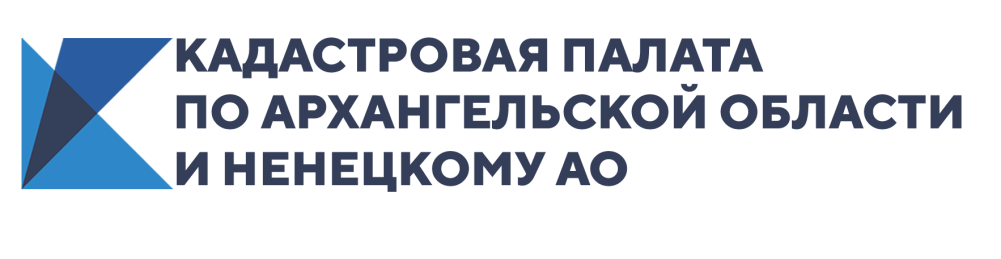 Перепланировка 2021: Что можно? Что нельзя? Приглашаем на вебинар «Перепланировка 2021: Что можно? Что нельзя?»Вебинар состоится 30 июля 2021 года в 10:00 МСК. Любые работы в квартире или в нежилом помещении, попадающие в разряд перепланировки, должны соответствовать действующим нормам законодательства и обязательно должны быть согласованы.В результате ремонтных работ могут появиться такие изменения, которые требуют обязательного внесения сведений в Единый государственный реестр недвижимости (ЕГРН). Что нельзя делать при перепланировке помещения?Какую ответственность несет собственник за незаконную перепланировку?Каковы особенности перепланировки в домах, оборудованных газовыми плитами?Можно ли расширить пространство за счет балкона или лоджии?Можно ли изменить назначение помещения после перепланировки и как это сделать?Как внести сведения о перепланировке в ЕГРН?Разобраться в вопросах перепланировок и переустройства помещений помогут наши эксперты – специалисты отдела обработки документов и обеспечения учетных действий № 2 Кадастровой палаты по Архангельской области и Ненецкому автономному округу Ольга Иванова и Юлия Шульга.Свои вопросы по теме вебинара можно направить и заранее, воспользовавшись электронной почтой press@29.kadastr.ru.Стоимость участия 1000 рублейПрисоединяйтесь – это интересно!ВНИМАНИЕ!Принять участие в вебинаре Вы можете после авторизации, перейдя по ссылке: https://webinar.kadastr.ru/webinars/ready/detail/195Оплата принимается до 29 июля! Успейте оплатить квитанцию!